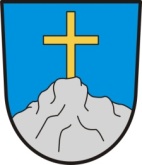 Vnitřní směrnice č.10/2017 obce Nový Kramolíno  fondovému hospodaření příspěvkové organizace mateřské školy Nový KramolínOBSAH:I.Legislativní rámecII.Předmět směrniceIII. Fondy příspěvkové organizace zřízené ÚSC IV.Závěrečná ustanoveníI.Legislativní rámecč. 250/2000 Sb., o rozpočtových pravidlech územních rozpočtů vyhláška č. 410/2009 Sb., kterou se provádějí některá ustanovení zákona č. 563/1991 Sb., o účetnictví, ve znění pozdějších předpisů, pro některé vybrané účetní jednotkyčeským účetním standardem pro některé vybrané účetní jednotky č. 704II.Předmět úpravyUstanovení této směrnice se vztahuje k fondovému hospodaření.Upravuje nakládání s následujícími peněžními fondy:rezervní fond tvořený ze zlepšeného výsledku hospodaření rezervní fond z ostatních titulů fond odměnIII. Fondy příspěvkové organizace zřízené ÚSCfond rezervní tvořený ze zlepšeného výsledku hospodaření Rezervní fond se tvoří ze zlepšeného výsledku hospodaření příspěvkové organizace na základě schválení jeho výše zřizovatelem po skončení roku, sníženého o případné převody do fondu odměn. Zlepšený výsledek hospodaření příspěvkové organizace je vytvořen tehdy, jestliže skutečné výnosy jejího hospodaření jsou spolu s přijatým provozním příspěvkem větší než její provozní náklady. Rozdělení zlepšeného výsledku hospodaření do rezervního fondu a do fondu odměn schvaluje zřizovatel. Zdrojem rezervního fondu mohou být též peněžní dary a prostředky převedené podle § 28 odst. 3. zákona č. 250/2000 Sb.fond rezervní z ostatních titulůRezervní fond  používá příspěvková organizace k dalšímu rozvoji své činnosti, k časovému překlenutí dočasného nesouladu mezi výnosy a náklady, k úhradě případných sankcí uložených jí za porušení rozpočtové kázně, k úhradě své ztráty za předchozí léta.fond odměnFond odměn je tvořen ze zlepšeného výsledku hospodaření příspěvkové organizace . Tvorbu fondu odměn provede příspěvková organizace na základě schválení výše zlepšeného výsledku hospodaření a jeho rozdělení zřizovatelem. Z fondu odměn se hradí odměny zaměstnancům. Přednostně se z fondu odměn hradí případné překročení prostředků na platy, jehož výše se zjišťuje podle zvláštního právního předpisu.          IV.Závěrečná ustanoveníKontrolu dodržování této směrnice provádí starosta nebo jím pověření pracovníci kontroly.Tato směrnice č. 10 /2017 byla projednána a následně schválena na zasedání zastupitelstva obce Nový Kramolín dne 4.8.2017Zároveň se zrušuje vnitřní směrnice č. 1/2014Směrnice nabývá účinnost dnem schválením. Vyhotovila Chmelíková 15.6.2017…………………………………                                    ………………………………              Pavel Sokol                                                                       Jan Buršík           Místostarosta obce                                                              Starosta obce                                    